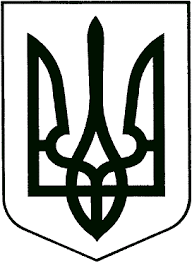 УКРАЇНАЖИТОМИРСЬКА ОБЛАСТЬНОВОГРАД-ВОЛИНСЬКА МІСЬКА РАДАВИКОНАВЧИЙ КОМІТЕТРІШЕННЯвід  11.05.2022   №  435Про оренду майна комунальної власності Керуючись підпунктом 1 пункту а статті 29, підпунктом 1 пункту а статті 30, статтею 40 Закону України «Про місцеве самоврядування в Україні», Законом України «Про оренду державного та комунального майна», постановою Кабінету Міністрів України від 03.06.2020 № 483 «Деякі питання оренди державного та комунального майна», рішенням міської ради від 10.09.2020 № 1010 «Про деякі питання оренди майна комунальної власності Новоград-Волинської міської територіальної громади», враховуючи звернення юридичної особи,  виконавчий комітет міської ради	ВИРІШИВ: Включити до Переліку першого типу майно комунальної власності, а саме:частину нежитлового приміщення загальною площею 108,9 кв.м на 
вул. Івана Франка,15-А;частину нежитлового приміщення загальною площею 121,9 кв.м на 
вул. Івана Франка,15-А.Затвердити текст оголошення про передачу в оренду нежитлових приміщень зазначених в пункті 1 (додається). Оголосити аукціон та оприлюднити в електронній торговій системі оголошення про проведення аукціонів.Контроль за виконанням цього рішення покласти на заступника міського голови Якубова В.О.Міський голова                                                                              Микола БОРОВЕЦЬ                        Додаток 
                      до рішення виконавчого
                      комітету міської ради                                                                                   від 11.05.2022  № 435ОГОЛОШЕННЯпро проведення аукціону з передачі в оренду частини нежитлового приміщення 
загальною площею 121,9 кв.м за адресою:вул. Івана Франка,15а   м. Новоград-ВолинськийОГОЛОШЕННЯпро проведення аукціону з передачі в оренду частини нежитлового приміщення 
загальною площею 108,9 кв.м за адресою:вул. Івана Франка,15а   м. Новоград-ВолинськийКеруючий справами виконавчогокомітету міської ради                                                                      Олександр ДОЛЯНазва аукціонуАукціон з передачі в оренду частини нежитлового приміщення загальною площею 121,9 кв.м за адресою: вул. Івана Франка,15а, 
м. Новоград-ВолинськийПовне найменування та адреса орендодавцяКод ЄДРПОУ 04053571Місце знаходження: вул. Шевченка, 16, м. Новоград-Волинський,11700Тел. 04141-3 -54-42Е-mail: NvOTGvikonkom@ukr.netПовне найменування та адреса балансоутримувачаКомунальне підприємство Новоград-Волинської міської ради «Новоград-Волинськтеплокомуненерго»Код ЄДРПОУ 35824365Місцезнаходження: вул. Івана Франка,15а, м. Новоград-Волинський,11700Тел. 04141-3-52-85Інформація про об’єкт орендиЧастина нежитлового приміщення загальною площею 121,9 кв. м, що розташована за адресою: м. Новоград-Волинський,
вул. Івана Франка,15аТип перелікуПершийВартість об'єкта орендиПервісна вартість об’єкта оренди – 2948,20 грн.Балансова вартість об'єкта оренди – 734,32 грнТип об’єкта Нерухоме майноПропонований строк оренди2 роки 11 місяцівФотографічне зображення майнаДодаєтьсяМісцезнаходження об’єкта;м. Новоград-Волинський,
вул. Івана Франка,15а.Загальна площа об’єкта121,9 кв.м.Характеристика об’єкта оренди Частина нежитлового приміщення загальною площею 121,9 кв.м. з окремим виходом. Корисною (основною) площею 106,3 кв.м. допоміжною площею 15,6 кв.м..Технічний стан, інформація про потужність електромережі і забезпечення комунікаціями Об’єкт забезпечений комунікаціями Технічний стан приміщення – задовільний. Поверховий план об’єкта  ДодаєтьсяІнформація про те, що об’єктом оренди є пам’ятка культурної спадщини, щойно виявлений об’єкт культурної спадщини чи його частина Об’єкт не є пам’яткою культурної спадщиниНаявність погодження органу охорони культурної спадщини на передачу об'єкта в орендуНе потребуєІнформація про наявність рішень про проведення інвестиційного конкурсу або про включення об’єкта до переліку майна, що підлягає приватизаціїРішення про проведення інвестиційного конкурсу не приймалось.Не включено до переліку майна, що підлягає приватизації.Інформація про аукціон та його умовиСтрок оренди 2 роки 11 місяцівСтартова орендна плата7,34 грн (сім грн. 34 коп) - для електронного аукціону;3,67 грн (три грн 67 коп.) - для електронного аукціону із зниженням стартової ціни.3,67 грн (три  грн. 67 коп.) – для електронного аукціону за методом покрокового зниження стартової орендної плати та подальшого подання цінових пропозицій.Цільове призначення об’єкта оренди: можна використовувати майно за будь-яким призначенням або є обмеження у використанніБез цільового призначенняОбмеження щодо цільового призначення об’єкта оренди, встановлені відповідно до п. 29 Порядку Відсутні Додаткові умови оренди майна ВідсутніПисьмова згода на передачу майна в суборенду відповідно до п. 169 ПорядкуМайно передається в оренду без права передачі в суборендуВимоги до орендаряПотенційний орендар повинен відповідати вимогам до особи орендаря, що визначені статтею 4 Закону України «Про оренду державного та комунального майна»Контактні дані (номер телефону і адреса електронної пошти працівника орендодавця для звернень про ознайомлення з об’єктом оренди)Киреєва Людмила ВіталіївнаТел. 0639670817Інформація про аукціон (спосіб та дата)Кінцевий строк подання заяви  на участь в аукціоні, що визначається з урахуванням вимог, установленим ПорядкомДата проведення аукціону 08 червня 2022 року. Час проведення аукціону встановлюється електронною торговою системою відповідно до вимог Порядку проведення електронних аукціонів.Кінцевий строк подання заяви на участь в аукціоні                             встановлюється електронною торговою системою для кожного електронного аукціону окремо в проміжку часу з 19-30 до 20-30 години дня, що передує дню проведення електронного аукціону.Інформація про умови, на яких проводиться аукціон:Розмір мінімального кроку підвищення стартової орендної плати під час аукціону 1% стартової орендної плати – 0,01 грн                    (00 грн 01 коп.); Розмір гарантійного внеску –15 121 грн 70 коп (п’ятнадцять тисяч сто двадцять одна  грн. 70 коп.).Розмір реєстраційного внеску – 650,00 грн (шістсот п’ятдесят грн. 00 коп.);Додаткова інформаціяОрганізатор аукціону Виконавчий комітет Новоград-Волинської міської ради, код ЄДРПОУ 04053571, місцезнаходження: 
м. Новоград-Волинський, вул. Шевченка, 16  11700, Часи роботи: з 8.00 до 17.15 (крім суботи та неділі) та з 8.00 до 16.00 у п’ятницю, обідня перерва з 12.00 до 13.00. Телефон для довідок: тел. 0639670817 Адреса електронної пошти:NvOTGvikonkom@ukr.netПерерахування гарантійного та реєстраційного внеску здійснюється на рахунок організатора відкритих торгів (аукціонів), на електронному майданчику якого зареєструвався учасник.Зобов’язання майбутнього орендаря компенсувати витрати, пов’язані з проведенням незалежної оцінкиВідсутніІнформація щодо надання дозволу на здійснення невід'ємних поліпшеньЗгода не надаваласяТехнічні реквізити оголошення Єдине посилання на веб-сторінку адміністратора, на якій є посилання в алфавітному порядку на веб-сторінки операторів електронного майданчика: https://prozorro.sale/info/elektronni-majdanchiki-ets-prozorroprodazhi-cbd2.Аукціон буде проведено в електронній торговій системі «ПРОЗОРО.ПРОДАЖІ».Назва аукціонуАукціон з передачі в оренду частини нежитлового приміщення загальною площею 108,9 кв.м за адресою: вул. Івана Франка,15а, 
м. Новоград-ВолинськийПовне найменування та адреса орендодавцяКод ЄДРПОУ 04053571Місце знаходження: вул. Шевченка, 16, м. Новоград-Волинський,11700Тел. 04141-3 -54-42Е-mail: NvOTGvikonkom@ukr.netПовне найменування та адреса балансоутримувачаКомунальне підприємство Новоград-Волинської міської ради «Новоград-Волинськтеплокомуненерго»Код ЄДРПОУ 35824365Місцезнаходження: вул. Івана Франка,15а, м. Новоград-Волинський,11700Тел. 04141-3-52-85Інформація про об’єкт орендиЧастина нежитлового приміщення загальною площею 108,9 кв. м, що розташована за адресою: м. Новоград-Волинський,
вул. Івана Франка,15аТип перелікуПершийВартість об'єкта орендиПервісна вартість об’єкта оренди – 48541,20 грн.Балансова вартість об'єкта оренди – 19047,44 грнТип об’єкта Нерухоме майноПропонований строк оренди2 роки 11 місяцівФотографічне зображення майнаДодаєтьсяМісцезнаходження об’єкта;м. Новоград-Волинський,
вул. Івана Франка,15а.Загальна площа об’єкта108,9 кв.м.Характеристика об’єкта оренди Частина нежитлового приміщення загальною площею 108,9 кв.м. з окремим виходом. Корисною (основною) площею 80,1 кв.м. допоміжною площею 28,8 кв.м..Технічний стан, інформація про потужність електромережі і забезпечення комунікаціями Об’єкт забезпечений комунікаціями Технічний стан приміщення – задовільний. Поверховий план об’єкта  ДодаєтьсяІнформація про те, що об’єктом оренди є пам’ятка культурної спадщини, щойно виявлений об’єкт культурної спадщини чи його частина Об’єкт не є пам’яткою культурної спадщиниНаявність погодження органу охорони культурної спадщини на передачу об'єкта в орендуНе потребуєІнформація про наявність рішень про проведення інвестиційного конкурсу або про включення об’єкта до переліку майна, що підлягає приватизаціїРішення про проведення інвестиційного конкурсу не приймалось.Не включено до переліку майна, що підлягає приватизації.Інформація про аукціон та його умовиСтрок оренди 2 роки 11 місяцівСтартова орендна плата190,47 грн (сто дев’яносто грн. 47 коп) - для електронного аукціону;95,24 грн (дев’яносто п’ять грн 24 коп.) - для електронного аукціону із зниженням стартової ціни.95,24 грн (дев’яносто п’ять грн 24 коп.)  – для електронного аукціону за методом покрокового зниження стартової орендної плати та подальшого подання цінових пропозицій.Цільове призначення об’єкта оренди: можна використовувати майно за будь-яким призначенням або є обмеження у використанніБез цільового призначенняОбмеження щодо цільового призначення об’єкта оренди, встановлені відповідно до п. 29 Порядку Відсутні Додаткові умови оренди майна ВідсутніПисьмова згода на передачу майна в суборенду відповідно до п. 169 ПорядкуМайно передається в оренду без права передачі в суборендуВимоги до орендаряПотенційний орендар повинен відповідати вимогам до особи орендаря, що визначені статтею 4 Закону України «Про оренду державного та комунального майна»Контактні дані (номер телефону і адреса електронної пошти працівника орендодавця для звернень про ознайомлення з об’єктом оренди)Киреєва Людмила ВіталіївнаТел. 0639670817Інформація про аукціон (спосіб та дата)Кінцевий строк подання заяви  на участь в аукціоні, що визначається з урахуванням вимог, установленим ПорядкомДата проведення аукціону 09 червня 2022 року. Час проведення аукціону встановлюється електронною торговою системою відповідно до вимог Порядку проведення електронних аукціонів.Кінцевий строк подання заяви на участь в аукціоні                             встановлюється електронною торговою системою для кожного електронного аукціону окремо в проміжку часу з 19-30 до 20-30 години дня, що передує дню проведення електронного аукціону.Інформація про умови, на яких проводиться аукціон:Розмір мінімального кроку підвищення стартової орендної плати під час аукціону 1% стартової орендної плати – 0,01 грн                    (00 грн 01 коп.); Розмір гарантійного внеску –13 509 грн 05 коп (тринадцять тисяч п’ятсот дев’ять  грн. 05 коп.).Розмір реєстраційного внеску – 650,00 грн (шістсот п’ятдесят грн. 00 коп.);Додаткова інформаціяОрганізатор аукціону Виконавчий комітет Новоград-Волинської міської ради, код ЄДРПОУ 04053571, місцезнаходження: 
м. Новоград-Волинський, вул. Шевченка, 16  11700, Часи роботи: з 8.00 до 17.15 (крім суботи та неділі) та з 8.00 до 16.00 у п’ятницю, обідня перерва з 12.00 до 13.00. Телефон для довідок: тел. 0639670817 Адреса електронної пошти:NvOTGvikonkom@ukr.netПерерахування гарантійного та реєстраційного внеску здійснюється на рахунок організатора відкритих торгів (аукціонів), на електронному майданчику якого зареєструвався учасник.Зобов’язання майбутнього орендаря компенсувати витрати, пов’язані з проведенням незалежної оцінкиВідсутніІнформація щодо надання дозволу на здійснення невід'ємних поліпшеньЗгода не надаваласяТехнічні реквізити оголошення Єдине посилання на веб-сторінку адміністратора, на якій є посилання в алфавітному порядку на веб-сторінки операторів електронного майданчика: https://prozorro.sale/info/elektronni-majdanchiki-ets-prozorroprodazhi-cbd2.Аукціон буде проведено в електронній торговій системі «ПРОЗОРО.ПРОДАЖІ».